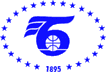 BULGARIAN CHAMBER OF COMMERCE AND INDUSTRYwww.bcci.bgList of the egyption Business delegation 
12 May 2017company name/addressParticipant NAME/position TYPE OF BUSINESS INTERESTED IN B2B MEETINGS FOR THE FOLLOWING SECTOR     EBKOT FOR DEVELOPMEN AND TOURISM Mr. MINA MORCOS 
Туризъм и търговияИзнос на дървени материали и мебели, включително и мебели за хотелиВнос на машини за обработка на дървоПовишаване на интереса към туризъм в ЕгипетINVESTIA VENTURE CAPITAL 


Mr. SAMIR ELALAILYИнвестиции и финансови услугиВериги магазини за хранителни стокиВериги магазини за техникаМебелиТекстил и облеклоPOLYSERVE GROUP 
Dr. SHERIF ELGABALY Препарати и торовеВносители и производители на препарати и торовеВнос на торовеИзнос на: Rock Phosphate, Urea, DAP, Ammonium Sulphate, TSP, GSSPTAM OILFIELD SERVICE 
Mr. SAID ELDERINIПетрол и петролни продуктиНефт и газПострояване и развиване на голф игрищаPOLYMERS FOR INDUSTRY
Mr. ACHILE SEKALYМатериали за производство на обувкиMANAPHARMAmr. maged el menshawyФармацияСрещи с фирми от фармацефтичния сектор с иновативни продукти и интерес за развитие на Близкия ИзтокQUARZ CORE FOR MINERAL RESOURCES
Mr. MOHAMED ZAHERМинерални ресурси, миниФирми опериращи в сферата на злато, сребро, RASLAN GROUP

Eng. MOTAZ RASLANИнвестиции и търговияНедвижими имотиБотилиране на газирани напиткиRADA RESEARCH ANA PUBLIC RELATIONSMrs. LOULA ZAKLAMAМаркетингФирми желаещи да опознаят египетския пазар и желание за изготвяне на ПР стратегии